A XIII-a ediție a Săptămânii filmului românesc la Budapesta15 - 19 noiembrie 2018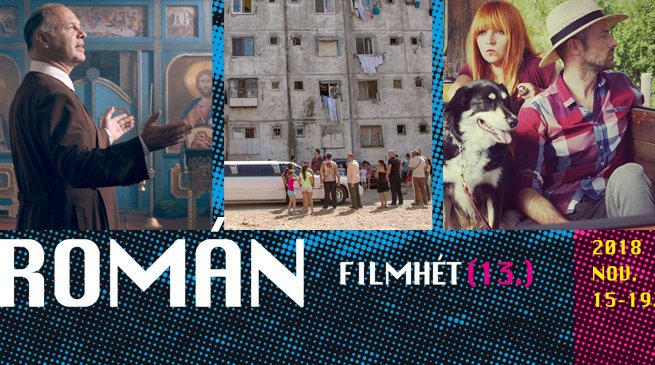 Joi, 15 noiembrie 18:0018:00 - Întâlnire cu actorul Vlad Ivanov  în cafeneaua Cinematografului „Uránia"Moderator: Zsolt GyengeDiscuția  va avea loc în limba română, cu traducere simultană în limba maghiară.Joi, 15 noiembrie 19:00 – Deschidere festivă și proiecția de deschidereUn pas în urma serafimilorRegizor: Daniel Sandu, 150’, 2017Distribuția: Vlad Ivanov, Ștefan Iancu, Ali Amir, Cristian Bota, Toto DumitrescuTrailer: https://www.youtube.com/watch?v=2uc7TJNk3hUDin dorința de a deveni preot, Gabriel, un adolescent idealist este admis la seminarul teologic ortodox, unde descoperă că realitatea nu are nicio legătură cu proiecția sa imaculată. Încercările sale de a se adapta mediului corupt și abuziv îl aduc, împreună cu un grup de colegi în ipostaza de proscriși ai școlii, fiind etichetați în mod generalist drept elevi-problemă. Evoluționismul și religia deschid în sinea sa un câmp de luptă, unde, pentru a supraviețui în seminar trebuie să apeleze la minciună, manipulare și furt, gravitând între un preot incoruptibil, dar abuziv, și un profesor laic viclean și corupt.Film premiat cu 8 premii Gopo, printre care premiul pentru cel mai bun lung metraj, cel mai bun actor în rol principal, în rol secundar, pentru ”tânără speranță”, respectiv cea mai bună regie și cu premiul publicului la Festivalul Internațional TIFFVineri, 16 noiembrie 18:00Fotbal infinitRegizor: Corneliu Porumboiu, 70’, RO, 2018Distribuția: Laurențiu Ginghină, Corneliu PorumboiuTrailer: https://www.youtube.com/watch?v=_WpBkvQmbYMCorneliu Porumboiu, un adept al acceptării, spre analiză, a absurdului în societate, realizează cel de-al doilea film documentar cu tematică sportivă, o cacealma de zile mari pentru toți cei care cred că sportul, respectiv fotbalul, poate fi rupt din contextul său social. Laurențiu Ginghină, o victimă a fotbalului, funcționar șters în prefectura din Vaslui, orașul de baștină al lui Porumboiu, devine un cavaler al cauzelor pierdute în fotbal, venind cu o variantă 2.0 de a îmbunătăți o religie. Dincolo de fluieratul în biserica fotbalului, Ginghină cucerește prin donquijotismul său, și invită publicul la permisivitate, punându-ne în situația de a ne imagina paradigmele, cu o deviație de câteva grade de la axa canonului.Câștigător al premiului pentru cel mai bun documentar la Jerusalem FF, și nominalizat la categoria Cel mai bun film românesc la TIFFVineri, 16 noiembrie 19:30CapaceRegizor: Sorin Marin, 80’, 2017Distribuția: Vlad Ivanov, Adrian Titieni, Adrian Păduraru, Diana CavalliotiTrailer: https://www.youtube.com/watch?v=QoMH5pIKQGMFilm de debut al regizorului Sorin Marin, „Capace” spune povestea unui bărbat bogat și puternic, dar singur (Vlad Ivanov), care își conduce afacerile cu autoritate și fără scrupule. Într-un moment de cumpănă, acesta își va aminti de un joc din copilărie cu capace de bere. O criză de inimă și vestea că e posibil să aibă nevoie de un transplant îl determină să plece într-un loc îndepărtat, unde Dunărea întâlnește marea, cu oameni simpli și obiceiuri străvechi.Vineri, 16 noiembrie 21:00Soldații. Poveste din FerentariRegizor: Ivana Mladenovic, 119’, RO/RS/BE, 2017Distribuția: Adrian Şchiop, Vasile Pavel-DigudaiTrailer: https://www.youtube.com/watch?v=WuMW679lnNEIvana Mladenovic, la debutul regizoral reprezintă o promisiune a cinematografiei românești, care explorează rece şi detaşată granița dintre clasele sociale, pe partiturile unui scenariu facil, însă captivant prin abordabila sa aparență. Odată pătruns într-o lume deja formată şi aproape niciodată verificată, a interlopilor și manelelor, despre care opinia publică are în general o părere, spectatorul este hipnotizat să ceară viză de flotant într-o nouă zonă de confort, care justifică aproape orice conjunctură, după legi pe cât de firești, pe atât de străine celor care nu trăiesc în suburbia Bucureștiului.Câștigător a numeroase premii la Festivaluri precum: Trieste FF – Cel mai bun film, Festivalul de film de la Tel Aviv, CPH Pix și nominalizat la San Sebastan pentru Cel mai bun filmSâmbătă, 17 noiembrie 15:00Un prinț și jumătateRegizor: Ana Lungu, 105’, 2018Distribuția: Iris Spiridon, Marius Manole, Téglás István, Mátray LászlóTrailer: https://www.youtube.com/watch?v=5_mzNHmJdX0Filmul a avut premiera la Festivalul de Film de la Sarajevo și a fost recent lansat în România.După debutul cinematografic cu „Burta balenei”, Ana Lungu reia rețeta analizei psihologice în cadre plan-secvență, cu cameră de filmat fixă, într-o dezvoltare cinematografică focalizată pe autoironia și autoreflexivitatea în raport cu moartea. Ca o soluție împotriva singurătății, în pragul morții unui prieten comun, Iris, Marius și István aleg, pentru moment, să locuiască împreună într-un apartament închiriat în București și să se expună atunci când Iris se va îndrăgosti de un scriitor maghiar din Transilvania.Duminica, 18 noiembrie 15:00ScurtcircuitRegizor: Cătălin Saizescu, 109’, 2017Distribuția: Maruca Băiașu, Magda Catone, Andrei Ciopec, Maia Morgenstern,Trailer: https://www.youtube.com/watch?v=EmJpridqsNUFilmul artistic al lui Cătălin Saizescu, pornește de la un caz real, un scurtcircuit care a îndurerat toată România și în urma căruia, în Maternitatea „Giulești”, șase bebeluși născuți prematur și-au pierdut viața într-un incendiu cumplit, de neconceput. Intenția vădită a regizorului este aceea de a trezi în ochii publicului, prin intermediul unei ficțiuni moderate, nevoia de responsabilitate și de asumare, din partea tuturor celor care își justifică propriile gesturi egoiste la adăpostul lui „las-o, măi, că merge-așa”.Câștigător al „Globului de Aur” pentru realizări artistice remarcabile la Shanghai International Film FestivalLuni, 19 noiembrie 18:30Brașov 1987 – doi ani prea devremeRegizor: Liviu Tofan, 90’, 2017Distribuția: Adrian Şchiop, Vasile Pavel-DigudaiTrailer: https://www.youtube.com/watch?v=BXcmaXiT6MMFilm documentar, „Brașov 1987 – doi ani prea devreme” tratează în cele mai mici detalii manifestația din 15 noiembrie 1987 - primul protest de masă din istoria comunistă a României, din dorința de a familiariza tineretul cu adevărul și cu climatul pregătitor al Revoluției ce a avut loc doi ani mai târziu. Istoric vorbind, manifestația de protest a muncitorilor brașoveni de la Uzinele „Steagul Roșu” reprezintă primul protest politic de masă din istoria comunistă a României, în urma căruia mii de brașoveni au scandat „Jos Ceaușescu!” și „Jos comunismul!”, luând cu asalt sediile partidului comunist din Brașov, pe care le-au devastat într-o explozie de mânie și resentiment. Filmul lui Liviu Tofan oferă informații despre un eveniment crucial al României comuniste, mușamalizat de autoritățile din epocă și soldat cu represiuni menite să inducă teama, de la condamnări la deportări, în diverse zone ale țării.Nominalizat pentru premiul GopoLuni, 19 noiembrie 20:15Nu mă atinge-măRegizor: Adina Pintilie,125’, RO/DE/CZ/BG/FR, 2018Distribuția: Laura Benson, Tómas Lemarquis, Dirk Lange, Hermann MuellerDistribuitor în Ungaria: Vertigo Media.Trailer: https://www.youtube.com/watch?v=fQ8IKnYwK1IDebutul în lungmetraj al Adinei Pintilie care, după câteva scurtmetraje de ficțiune și documentar, premiate, propune pentru marile ecrane un film controversat, o explorare personală care pune sub semnul întrebării ideile preconcepute despre intimitate, ca aspect fundamental al existenţei umane. Hibrid de documentar, ficțiune și experiență terapeutică atât pentru participanți, cât și pentru spectatori, „Nu mă atinge-mă” abordează teme precum: confortul în propriul corp, confortul față de corpurile altora, împăcarea cu propria sexualitate și împăcarea cu sexualitățile altora.Dublu câștigător al Ursului de Aur și al Premiului pentru debut la Festivalul de la Berlin. Nerecomandat minorilor.Proiecțiile vor avea loc la Cinematograful de Artă „Uránia” (Budapesta 1088, Calea Rákóczi, nr. 21) și vor beneficia de subtitrare în limba maghiară.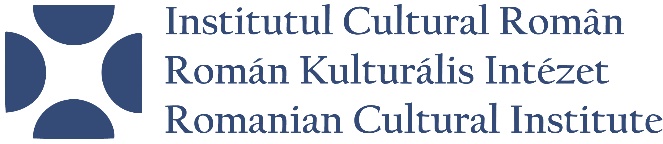 